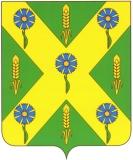    РОССИЙСКАЯ   ФЕДЕРАЦИЯ                                                            ОРЛОВСКАЯ   ОБЛАСТЬ                                 Новосильский районный Совет                              народных депутатов303500Орловская обл.г. Новосиль ул.К.Маркса 16                                                                                т.2-19-59                                                 Р Е Ш Е Н И Е          30 января 2018 года                                                        №   98 -  РСО решении «О внесении изменений и дополнений в решение Новосильского районного Совета народных депутатовот 26.12.2017г. № 790 «О районном бюджете на 2018 год  и плановый период  2019-2020 годов»»     На основании Положения о бюджетном процессе в Новосильском районе, Новосильский районный Совет народных депутатов  РЕШИЛ:      1. Принять  решение  «О внесении изменений и дополнений в решение Новосильского районного Совета народных депутатов от 26.12.2017 г. № 790 «О районном бюджете на 2018 год  и плановый период  2019-2020 годов»».     2. Направить принятое решение главе Новосильского района для подписания и опубликования.     3. Контроль за исполнением принятого решения возложить на комиссию по бюджету, налогам и экономической реформе.  Председатель Новосильскогорайонного Совета народных депутатов                                    К. В. ЛазаревРОССИЙСКАЯ   ФЕДЕРАЦИЯОРЛОВСКАЯ   ОБЛАСТЬ    Новосильский районный Совет                            народных депутатов303500Орловская обл.г. Новосиль ул.К.Маркса 16                                                                                т.2-19-59                                             Р Е Ш Е Н И Е  №  793 О внесении изменений и дополнений в решение Новосильского районного Совета народных депутатовот 26.12.2017г. № 790 «О районном бюджете на 2018 год  и плановый период  2019-2020 годов»         Принято районным Советом народных депутатов              30 января 2018  годаНа основании Положения о бюджетном процессе в Новосильском районе,  Новосильский районный Совет народных депутатов РЕШИЛ:1. Внести в решение  районного Совета народных депутатов от 26.12.2017г. № 790 «О районном бюджете на 2018 год и плановый период 2019-2020 годов» следующие изменения и дополнения:- в пункте 1.1 статьи 1 слова «прогнозируемый общий объем доходов районного бюджета 2018 года в сумме 161046,28181 тыс. рублей» заменить словами «прогнозируемый общий объем доходов районного бюджета 2018 года в сумме 171111,28181тыс. рублей»; 2020 год «прогнозируемый общий объем доходов районного бюджета в сумме   107697,61912   тыс. рублей» заменить словами «прогнозируемый общий объем доходов районного бюджета 2020 года в сумме 109049,10212 тыс. рублей»;  - в пункте 1.2 статьи 1 слова «общий объем расходов районного бюджета 2018 года в сумме 161546,28181 тыс. рублей» заменить словами «прогнозируемый общий объем расходов районного бюджета 2018 года в сумме 174282,88681 тыс. рублей»; - в пункте 1.5 статьи 1 слова «дефицит районного бюджета на 2018 год в сумме 500 тыс. рублей» заменить словами «дефицит районного бюджета на 2018 год в сумме 3171,605 тыс. рублей»2020 год «дефицит районного бюджета на 2020 год в сумме 1000,00 тыс. рублей» заменить словами «профицит районного бюджета в сумме 351,483 тыс. рублей».2. Приложения № 2, 3, 12,13, 14, 17,18, 19, 20, 21, 22 к решению изложить в новой редакции (прилагаются). Председатель Новосильского                               Глава Новосильского района районного Совета народных депутатов                          _________________К. В. Лазарев                      ___________А. И. Шалимов                                                                                                                   «___»___________2018 года                                  «___»___________2018 года